СОВЕТ ДЕПУТАТОВ ДУБОВООВРАЖНОГО СЕЛЬСКОГО ПОСЕЛЕНИЯСВЕТЛОЯРСКОГО МУНИЦИПАЛЬНОГО РАЙОНАВОЛГОГРАДСКОЙ ОБЛАСТИ                                                       РЕШЕНИЕот 20.01.2021г.                             №59/163Об утверждении Положения о Гербе Дубовоовражного  сельского поселенияСветлоярского муниципального района Волгоградской областиВ соответствии со ст.9  Федерального закона от 06.10.2003 № 131-ФЗ «Об общих принципах организации местного самоуправления в Российской Федерации», Совет депутатов Дубовоовражного сельского поселениярешил:1. Утвердить Положение о Гербе Дубовоовражного сельского поселения Светлоярского муниципального района Волгоградской области согласно приложению. 2. Контроль за исполнением решения возложить на главу Дубовоовражного сельского поселения.3. Настоящее решение вступает в силу со дня его официального обнародования.Председатель Совета депутатов                             Глава Дубовоовражного                       Дубовоовражного сельского поселения                сельского поселения ______________ В.В. Кисилев                                ___________В.В. АхметшинПриложение Утвержденорешением Совета депутатовот 20.01.2021г. № 59/163Положениео Гербе Дубовоовражного  сельского поселенияСветлоярского муниципального районаВолгоградской области       1.  Герб  Дубовоовражного  сельского поселения  Светлоярского                    муниципального района  Волгоградской области  (далее Герб) -опознавательно-правовой знак, составленный и употребляемый в соответствии с правилами геральдики, являющийся основным официальным символом Дубовоовражного сельского поселения.        2.  Описание и изображение  герба: (прилагается).                                                                                                                   Воспроизведение Герба, независимо от его размеров, техники исполнения и назначения, должно точно соответствовать 
геральдическому описанию с учетом общих геральдических норм. Допускается воспроизведение Герба в многоцветном и одноцветном вариантах. Герб  может воспроизводится на печатях, штампах, бланках, удостоверениях сотрудников, на официальных изданиях, а также на вывесках, фасадах зданий и в залах заседаний администрации Дубовоовражного сельского поселения и Совета депутатов  Дубовоовражного сельского поселения и
подчиненных им учреждений, организаций, предприятий, кроме случаев,
когда действующим законодательством предписано использование иной
символики. Герб не подлежит использованию на печатях, бланках, удостоверениях сотрудников, вывесках как общественных организаций, так и органов государственной власти и иных муниципальных образований, а также подчиненных им учреждений, организаций, предприятий. Главой Дубовоовражного сельского поселения может быть предписано или разрешено употребление Герба в случаях, не предусмотренных настоящим пунктом Положения, если это соответствует значению Герба, определяемому разделом 1 настоящего Положения.       5.	Использование Герба с нарушением настоящего решения, а также надругательство над Гербом влечет за собой ответственность в соответствии с действующим законодательством.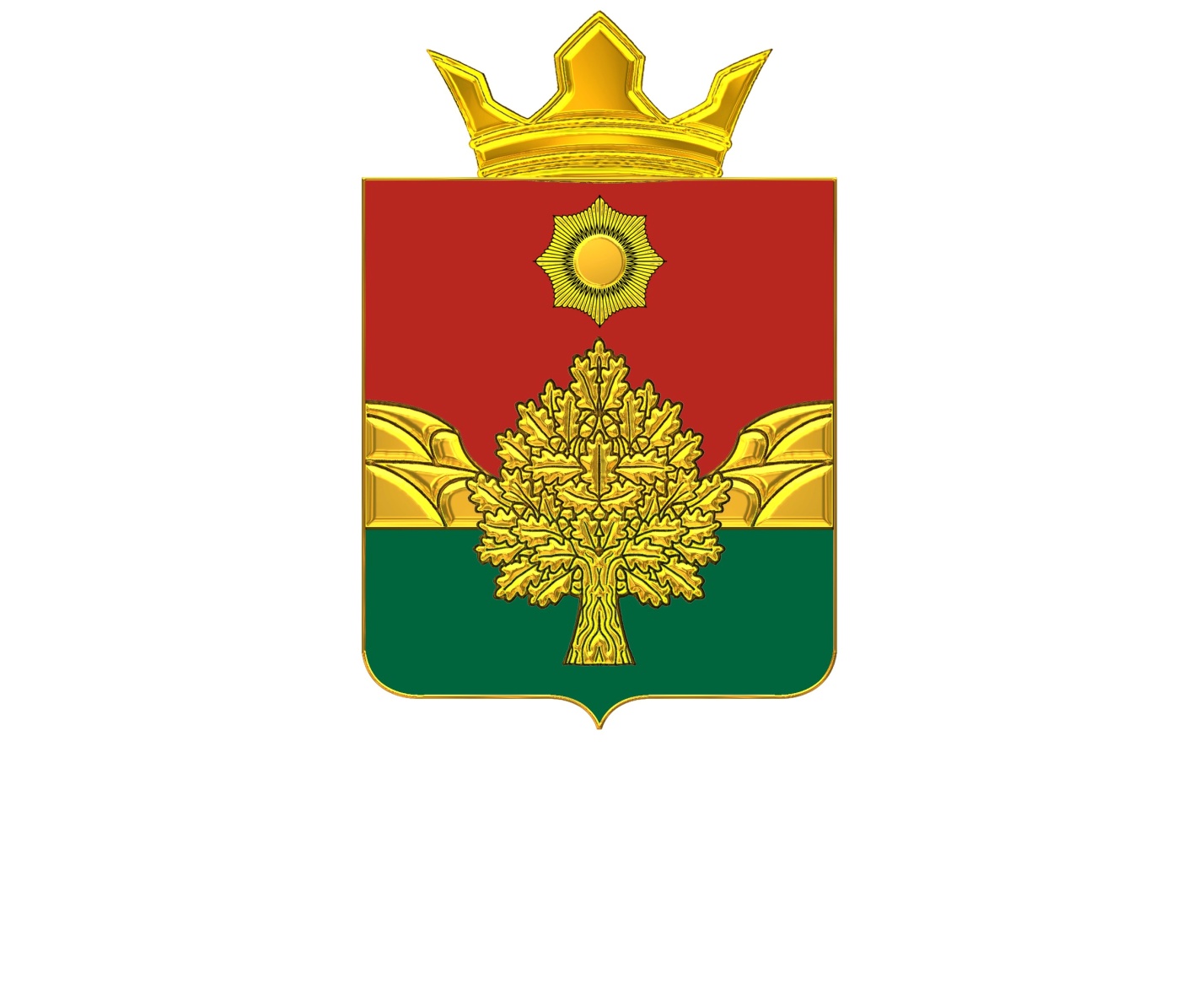 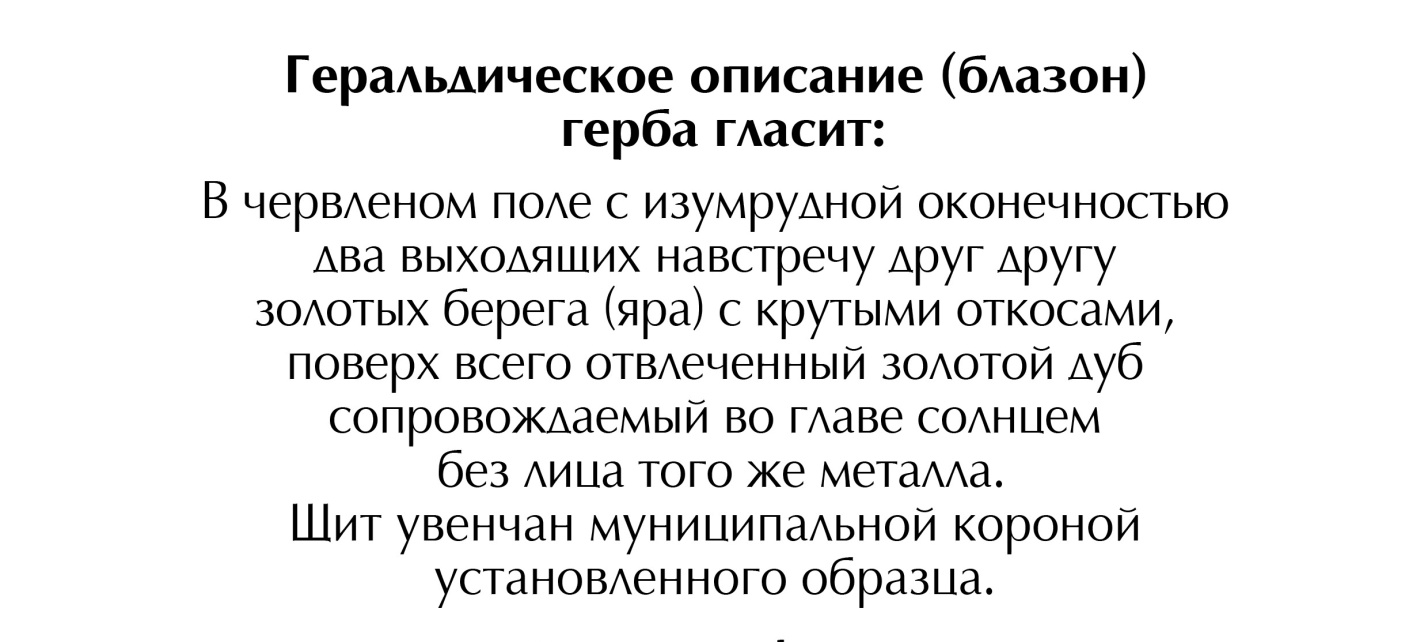 